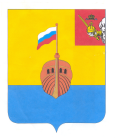 РЕВИЗИОННАЯ КОМИССИЯ ВЫТЕГОРСКОГО МУНИЦИПАЛЬНОГО РАЙОНА162900, Вологодская область, г. Вытегра, пр. Ленина, д.68тел. (81746)  2-22-03,  факс (81746) ______,       e-mail: revkom@vytegra-adm.ruКРАТКАЯ ИНФОРМАЦИЯ  о результатах   экспертно-аналитического мероприятия в муниципальном предприятии города Вытегра «Горводоканал»Наименование (тема) экспертно-аналитического мероприятия: «Исполнение законодательства в сфере финансово-хозяйственной деятельности МП г.Вытегра «Горводоканал»Основание проведения  мероприятия: требование Прокуратуры Вытегорского района от 23.06.2021 № 07-04-2021, пункт 8 раздела I плана  работы Ревизионной комиссии Вытегорского муниципального района на 2021 год, распоряжение № 24 от 19.07.2021 годаЦель(и) мероприятия: осуществление контроля за законностью, результативностью (эффективностью и экономностью) использования муниципального имущества Объекты  мероприятия: муниципальное предприятие города Вытегра «Горводоканал»Проверяемый период времени:     2020 год , январь-июнь 2021 г Сроки проведения мероприятия:   с  19.07.2021 г.  по 31.08.2021 г.Исполнители мероприятия: Н.В.Зелинская – председатель Ревизионной комиссии ВМР, Нестерова О.Е. - аудитор Ревизионной комиссии ВМР Предмет проверки: денежные средства муниципального предприятия, получаемые от использования муниципального имущества, муниципальное имущество, находящееся в хозяйственном веденииОформленные акты, заключения, справки и т.п., использованные в отчете, ознакомление с ними под расписку руководителя или иных должностных лиц, проверенных объектов, наличие письменных объяснений, замечаний или возражений и заключение аудитора по ним: заключение по результатам экспертно-аналитического мероприятия от 31.08.2021 г.Неполученные документы из числа затребованных с указанием причин или иные факты, препятствовавшие  работе:    нет.Краткая характеристика проверяемой сферы и деятельности объектов контроля (при необходимости): Юридический адрес проверяемого объекта: 162900, Вологодская область, Вытегорский район, город Вытегра, Советский проспект, дом 27.Муниципальное предприятие города Вытегра «Горводоканал»  (далее – Предприятие) осуществляет свою деятельность на основании Устава, утвержденного постановлением Администрации муниципального образования «Город Вытегра» от 05.08.2019 г. № 236 «О создании Муниципального предприятия «Горводоканал». Предприятие поставлено на учёт по местонахождению в Межрайонной ИФНС № 11 по Вологодской  области. Свидетельством о постановке на учет юридического лица от 10.09.2019 г. года закреплен за Предприятием ИНН - 3508010565, КПП - 350801001.Предприятию выдано свидетельство о государственной регистрации юридического лица, за основным государственным регистрационным номером (ОГРН) – 1193525025418.Учредитель Предприятия  Администрация муниципального образования «Город Вытегра».      Предприятие в своей деятельности руководствуется законодательством Российской Федерации, Уставом, в целях оказания услуг населению, предприятиям и организациям. а также в целях исполнения муниципального заказа.Собственником имущества Предприятия и его учредителем является муниципальное образование «Город Вытегра».Имущество Предприятия принадлежит ему на праве хозяйственного ведения, является неделимым и не может быть распределено на по вкладам (долям, паям), в том числе между работниками Предприятия.Имущество Предприятия формируется за счет:1) имущества, закреплённого за Предприятием на праве хозяйственного ведения собственником этого имущества;2) доходов Предприятия от его деятельности;3) иных не противоречащих законодательству Российской Федерации источников.Для достижения целей Предприятие осуществляет в установленном законодательством Российской Федерации порядке, следующие виды деятельности:Виды деятельности согласно Устава:1) сбор, очистка и распределение воды2) удаление и обработка сточных вод, отходов и аналогичная деятельность3) предоставление услуг по закладке, обработке и содержанию садов, парков и других зелёных насаждений, благоустройство территорий4) лесозаготовки5) распиловка и строгание древесины; пропитка древесины6) производство сборных деревянных строений7) разборка и снос зданий; производство земляных работ8) производство общестроительных работ по прокладке магистральных трубопроводов, линий связи и линий электропередач9) производство общестроительных работ по прокладке местных трубопроводов, линий связи и линий электропередач10) производство санитарно-технических работ11) предоставление прочих видов услуг по техническому обслуживанию автотранспортных средств12) оптовая торговля твердым топливом13) оптовая торговля лесоматериалами14) оптовая торговля прочими строительными материалами15) деятельность кемпингов;16) транспортирование по трубопроводам, деятельность насосных станций17) прочая вспомогательная деятельность водного транспорта18) покупка и продажа собственного недвижимого имущества19) сдача в наем собственного нежилого недвижимого имущества20) управление эксплуатацией жилого фонда21) содержание тротуаров22) озеленение23) содержание кладбищ24) теплоснабжение;25) производство общестроительных работ по строительству мостов,  надземных автомобильных дорог, тоннелей и подземных дорог26) содержание дорог местного значения, магистральных дорог с транзитным движением транспорта.Для осуществления финансово-хозяйственной деятельности Предприятием были открыты счета- в АО «БАНК СГБ» г.Вологда № 40702810800170004605- в ПАО «Сбербанк России» Вологодское отделение № 40702810612000012745 и № 40702810312000012744.Размер Уставного фонда Предприятия составляет 120000,0 рублей. Уставный фонд сформирован за счет передачи имущества, закрепленного за Предприятием на праве хозяйственного ведения. Между Главой Администрации муниципального образования «Город Вытегра» и Директором Предприятия заключен Договор от 01.10.2019 г. о закреплении муниципального имущества на праве хозяйственного ведения за муниципальным предприятием города Вытегра «Горводоканал». Согласно пункта 5.3. данный договор является одновременно актом приема-передачи. Договор подписан и скреплен печатями. Результаты и выводы.В нарушение пункта 1 статьи 20 Федерального закона от 14.11.2002 г. № 161-ФЗ «О государственных и унитарных предприятиях»: - прием на работу главного бухгалтера МП города Вытегра «Гороводоканал» не был согласован с собственником имущества; - собственником имущества не была утверждена бухгалтерскую отчетность Предприятия- собственником имущества не определен порядок составления, утверждения и установления показателей планов финансово-хозяйственной деятельности Предприятия; - Предприятием в 2019-2021 годах не предоставляются показатели экономической эффективности деятельности собственнику имущества для утверждения этих показателей; В нарушение статьи 26 Федерального закона от 14.11.2002 г. № 161-ФЗ «О государственных и унитарных предприятиях»: - собственник имущества не определил порядок предоставления годовой отчетности и иных документов для Предприятия. -не принято решение о проведении обязательной ежегодной аудиторской проверки независимым аудитором бухгалтерской отчетности Предприятия. В нарушение пункта 2 статьи 21 26 Федерального закона от 14.11.2002 г. № 161-ФЗ «О государственных и унитарных предприятиях» собственник имущества не установил порядок аттестации руководителя Предприятия.В нарушение пункта 3.1. Договора с Администрацией МО «Город Вытегра» от  01.10.2019 г. «О закреплении муниципального имущества на праве хозяйственного ведения за муниципальным предприятием города Вытегра «Горводоканал»», имущество в количестве 41 ед. на сумму 5670228,80 на учет Предприятием не поставлено, в балансе Предприятия не учитывается.Предприятие, на момент проверки не зарегистрировало юридические права на недвижимое имущество, переданное в хозяйственное ведение, что является нарушением пункта 1 ст. 131 Гражданского кодекса РФ.В нарушение пункта 1 статьи 299 Гражданского кодекса РФ право хозяйственного ведения или право оперативного управления имуществом, в отношении которого собственником принято решение о закреплении за унитарным предприятием или учреждением, возникает у этого предприятия или учреждения с момента передачи имущества, если иное не установлено. Предприятием на баланс (забаланс) переданное имущество на учет не поставлено.В нарушение пункта 1.4. Приложения 5 Учетной политики Предприятия утвержденной приказом от 01.10.2019 № 2 «Об утверждении учетной политики для целей бухгалтерского учета и для целей налогообложения» приказы о проведении инвентаризации не издавались. В нарушение положений Учетной политики инвентаризация имущества на Предприятии в проверяемый период не проводилась. В нарушение требований Указания Центрального Банка Российской Федерации от 11 марта 2014 г. N 3210-У «О порядке ведения кассовых операций юридическими лицами и упрощенном порядке ведения кассовых операций индивидуальными предпринимателями и субъектами малого предпринимательства» Предприятием лимит остатка кассы не установлен. Соответствующий приказ отсутствует.  Выдача и прием денежных средств из кассы и в кассу Предприятия осуществляется ежедневно по расходному кассовому ордеру с нарушением пункта 6.3. Указанию Центрального Банка Российской Федерации от 11 марта 2014 г. N 3210-У «О порядке ведения кассовых операций юридическими лицами и упрощенном порядке ведения кассовых операций индивидуальными предпринимателями и субъектами малого предпринимательства» без распорядительного документа или заявления подотчетного лица.В нарушение положений Учетной политики в проверяемый период ежеквартально ревизия денежных средств в кассе Предприятия не проводилась.В ходе проверки авансовых отчетов выявлены отдельные нарушения в предоставлении, оформлении отчетов, заполнении обязательных граф и строк, в подписании ответственными лицами отчетов, принятии к учету расходов.В нарушение подпункта 17 пункта 5.2. Устава Предприятия, Положения об оплате труда и премировании не согласованы с Собственником имущества (с Главой администрации МО «Город Вытегра») отсутствуют приказы об утверждении Положений от 03.02.2021.В ходе проверки выявлено нарушение пункта 2.1. Положения о премировании работников МП города Вытегра «Горводоканал», утвержденного приказом от 09.01.2020 г. № 8 «О внесении изменений в положение о премировании работников МП города Вытегра «Горводоканал» основным условием премирования которого является выполнение плана по финансовому результату деятельности МП города Вытегра «Горводоканал». Кроме того в проверяемом периоде Предприятием допускалось превышение планового объема фонда оплаты труды.В нарушение статьи 147 Трудового кодекса РФ локальный акт на Предприятии о вредных условиях труда отдельных должностей отсутствует. Аттестация рабочих мест по степени вредности и (или) опасности факторов производственной среды и трудового процесса не проводилась. Оснований для установления выплат за вредные условия труда нет.В проверяемом периоде Предприятием допускалось нарушение сроков выдачи заработной платы работникам.Нормы расхода топлива и других ГСМ на автотранспорт, спецтехнику приказом Предприятия не установлены. Фактические замеры расхода не производились, Акты не составлялись. Списание расходов на приобретение топлива на транспортные средства без утвержденных приказом норм (или без составления акта фактического замера расхода) производились не санкционировано.  Выявлены нарушения в оформлении путевых листов на легковой автомобиль.На 01.07.2021 году произошло искажение данных бухгалтерского учета при учете средней стоимости 1 литра бензина ЭКТО -92.МП города Вытегра «Горводоканал» на протяжении 4 квартала 2019 года, 2020 года и 1 полугодия 2021 года   работало с убытком. По данным баланса убыток от деятельности за 4 квартал 2019 года составил 988,0 тыс. рублей. Предприятие имело кредиторскую задолженность на 01.01.2020 г. в размере 5370,0 тыс. рублей, а дебиторскую задолженность 16432,0 тыс. рублей. По итогам работы за 2020 год Предприятие сработало с убытком в сумме 4215,0 тыс.рублей. На 01.01.2020 года имеет кредиторскую задолженность в сумме 21773,0 тыс.рублей, дебиторскую задолженность в сумме 3573,0 тыс.рублей.Предприятие на 01.07.2021 г. имеет кредиторскую задолженность в сумме 12390,6 тыс. руб., а дебиторскую 4405,6 тыс.рублей. Предприятие не в состоянии отвечать по своим обязательствам  и имеет риск банкротства.    Общая сумма проверенных средств – 32610,8 тыс.рублей. Предложения по восстановлению и взысканию средств, наложению финансовых или иных санкций, привлечению к ответственности лиц, допустивших нарушения:   нетПредложения по устранению выявленных нарушений и недостатков в управлении и ведомственном контроле, правовом регулировании проверяемой сферы: нетДругие предложения: нетПредлагаемые представления и/или предписания: заключение по результатам экспертно-аналитического мероприятия направлено  инициатору проверки – в прокуратуру Вытегорского района, отчет направляется  Главе муниципального образования «Город Вытегра.  Председатель Ревизионной комиссии                                              _____________                         / Н.В.Зелинская/                                                                                                                           